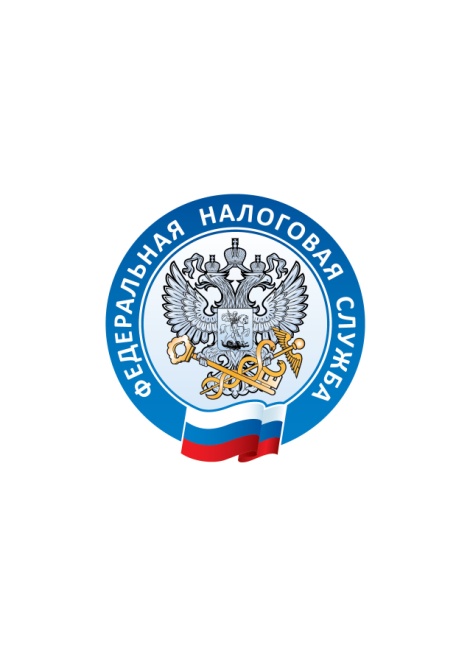 УПРАВЛЕНИЕ ФЕДЕРАЛЬНОЙ НАЛОГОВОЙ СЛУЖБЫПО ВЛАДИМИРСКОЙ ОБЛАСТИУведомления для уплаты налогов на имущество граждан за 2022 год можно получить в любом обособленном подразделении налоговой службы или в МФЦУФНС России по Владимирской области информирует, что налоговые уведомления налогоплательщика - физического лица можно получить в любом обособленном подразделении налоговой службы, обслуживающем физических лиц и в Многофункциональных центрах (МФЦ) в случае их неполучения по почте. Во Владимирской области прием и обслуживание налогоплательщиков осуществляется в следующих обособленных подразделениях:г. Владимир, 1-ый Коллективный проезд, д. 2-а;г. Владимир,  Суздальский проспект, д. 9;г. Суздаль, Красная площадь, д.1;г. Ковров, ул. Комсомольская, д. 116-а;г. Муром, ул. Свердлова, д. 33;г. Александров, ул. Институтская, д. 3.Жители региона могут запросить налоговое уведомление в МФЦ Владимирской области.Налоговые уведомления не направляются гражданам по почте в следующих случаях:имеются льготы или налоговые вычеты;общая сумма налогов составляет менее 100 рублей за налоговый период;налоговое уведомление направлено через личный кабинет на едином портале Госуслуг;налоговое уведомление направлено в личный кабинет на сайте ФНС России при отсутствии в личном кабинете уведомления о получении документов на бумажном носителе;имеется переплата на едином налоговом счете, достаточная для суммы начисленных налогов.В иных случаях при неполучении налогового уведомления до 15 октября следует обратиться в налоговый орган либо направить информацию через сервисы ФНС России – «Личный кабинет налогоплательщика» и «Обратиться в ФНС России».Подробности о содержании и исполнении налоговых уведомлений можно прочитать на сайте ФНС России на промостранице «Налоговое уведомление 2023 года». 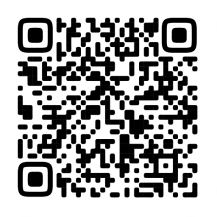 